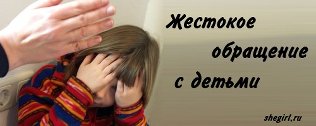 Под категорию «жестокое обращение с детьми» подпадает любое насилие по отношению к ребенку со стороны родителей или тех, на кого их функции возложены законом (например, опекунов или попечителей, воспитателей детских домов и пр.), а также других более взрослых членов семьи. При этом оно необязательно должно выражаться в применении телесных наказаний или в виде сексуального домогательства — психологическое насилие ничуть не менее опасно.Физическое насилиеПобои (как однократные, так и систематические), нанесение телесных повреждений, любое другое физическое воздействие на ребенка, а также намеренное лишение его пищи, воды и возможности отправлять естественные надобности, прочие издевательства и истязания — все это квалифицируется как насилие, независимо от тяжести последствий, которая влияет лишь на меру ответственности.Сексуальное насилиеПод ним понимаются домогательства, имеющие сексуальную подоплеку, вовлечение ребенка в совершение действий соответствующего характера, демонстрация половых органов или любых произведений порнографического содержания (иллюстраций, книг, фильмов, видеороликов и пр.).Эмоциональное (психическое) насилиеПсихическое насилие может принимать следующие формы:высказывание в адрес ребенка угроз (в том числе в виде шантажа — например, угроза причинения побоев в случае невыполнения требований родителей, непослушания, низкой успеваемости и пр.);оскорбление, унижение достоинства (обзывательства, грубая критика и пр.);демонстрация пренебрежения как к самому ребенку, так и к его нуждам и интересам (в том числе ограничение без объективной мотивации общения ребенка со сверстниками, отказ в обеспечении условий для развития и пр.).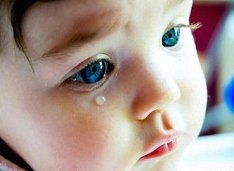 АДМИНИСТРАТИВНАЯ ОТВЕТСТВЕННОСТЬЛица, допустившие пренебрежение основными потребностями ребенка, не исполняющие обязанностей по содержанию и воспитанию несовершеннолетних, подлежат административной ответственности в соответствии с Кодексом Российской Федерации об административных правонарушениях (ст. 5.35). Рассмотрение дел по указанной статье относится к компетенции комиссий по делам несовершеннолетних и защите их прав.УГОЛОВНАЯ ОТВЕТСТВЕННОСТЬРоссийское уголовное законодательство предусматривает ответственность лиц за все виды физического и сексуального насилия над детьми, а также по ряду статей за психическое насилие и за пренебрежение основными потребностями детей, отсутствие заботы о них.Примеры: ст. 115 (умышленное причинение легкого вреда здоровью); ст. 116 (побои); ст. 117  (истязание); ст. 118 (причинение тяжкого или средней тяжести вреда здоровью по неосторожности); ст. 131 (изнасилование); ст. 132 (насильственные действия сексуального характера); ст. 125 (оставление в опасности); ст. 124 (неоказание помощи больному); ст. 156 (неисполнение обязанностей по воспитанию несовершеннолетнего); ст. 119 (угроза убийством или причинением тяжкого вреда здоровью) и другие.ГРАЖДАНСКО-ПРАВОВАЯ ОТВЕТСТВЕННОСТЬЖестокое обращение с ребенком может послужить основанием для привлечения родителей (лиц, их заменяющих) к ответственности в соответствии с семейным законодательством.Пример: лишение родительских прав (ст. 69 Семейного кодекса Российской Федерации), ограничение родительских прав (ст. 73 Семейного кодекса Российской Федерации), отобрание ребенка при непосредственной угрозе жизни ребенка или его здоровью (ст. 77 Семейного кодекса РФ).